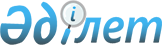 О внесении изменений в решение Байзакского районного маслихата от 20 декабря 2012 года № 12-3 "О районном бюджете на 2013 - 2015 годы"Решение Байзакского районного маслихата Жамбылской области от 3 июня 2013 года № 15-2. Зарегистрировано Департаментом юстиции Жамбылской области 18 июня 2013 года № 1960      Примечание РЦПИ.

      В тексте документа сохранена пунктуация и орфография оригинала.

      В соответствии со статьей - 106 Бюджетного кодекса Республики Казахстан от 4 декабря 2008 года, статьей - 6 Закона Республики Казахстан от 23 января 2001 года «О местном государственном управлении и самоуправлении в Республике Казахстан» районный маслихат РЕШИЛ:



      1. Внести в решение Байзакского районного маслихата от 20 декабря 2012 года № 12-3 «О районном бюджете на 2013 – 2015 годы» (Зарегистрировано в реестре государственной регистрации нормативных правовых актов за № 1869, опубликовано в районной газете «Сельская новь-Ауыл жаңалығы» от 10 января 2013 года № 4) следующие изменения:



      в пункте 1:



      в подпункте 1):

      цифры «6 270 795» заменить цифрами «6 277 913»;

      цифры «849 367» заменить цифрами «868 944»;

      цифры «3 700» заменить цифрами «5 241»;

      цифры «9 356» заменить цифрами «9 765»;

      цифры «5 408 372» заменить цифрами «5 393 963»;



      в подпункте 2):

      цифры «6 356 492» заменить цифрами «6 363 610»;



      Приложения 1 и 6 к указанному решению изложить в новой редакции согласно приложениям 1 и 2 к настоящему решению.



      2. Настоящее решение вступает в силу со дня государственной регистрации в органах юстиции и вводится в действие с 1 января 2013 года.

      

      Председатель сессии

      районного маслихата                        С. Молдабеков      Секретарь

      районного маслихата                        Н. Укибаев

Приложение 1 к решению

Байзакского районного маслихата

от 30 мая 2013 года № 15-2Приложение 1 к решению

Байзакского районного Маслихата

от 20 декабря 2012 года № 12-3 Районный бюджет на 2013 год

Приложение 2 к решению

Байзакского районного маслихата

от 30 мая 2013 года № 15-2Приложение 6 к решению

Байзакского районного Маслихата

от 20 декабря 2012 года № 12-3 Перечень бюджетных программ на 2013 год по аульным (сельским) округам районатыс тенгепродолжение таблицы:
					© 2012. РГП на ПХВ «Институт законодательства и правовой информации Республики Казахстан» Министерства юстиции Республики Казахстан
				КатегорияКатегорияКатегорияКатегория2013 год, сумматыс тенгеКлассКлассКласс2013 год, сумматыс тенгеПодклассПодкласс2013 год, сумматыс тенгеНаименование2013 год, сумматыс тенге1. ДОХОДЫ6 277 9131Налоговые поступления868 94401Подоходный налог176 6032Индивидуальный подоходный налог176 60303Социальный налог139 2501Социальный налог139 25004Hалоги на собственность521 7751Hалоги на имущество462 5003Земельный налог7 0444Hалог на транспортные средства48 7875Единый земельный налог3 44405Внутренние налоги на товары, работы и услуги23 5752Акцизы11 3973Поступления за использование природных и других ресурсов1 7004Сборы за ведение предпринимательской и профессиональной деятельности10 3355Налог на игорный бизнес14308Обязательные платежи, взимаемые за совершение юридически значимых действий и (или) выдачу документов уполномоченными на то государственными органами или должностными лицами7 7411Государственная пошлина7 7412Неналоговые поступления5 24101Доходы от государственной собственности1 1051Поступления части чистого дохода государственных предприятий365Доходы от аренды имущества, находящегося в государственной собственности1 06903Поступления денег от проведения государственных закупок, организуемых государственными учреждениями, финансируемыми из государственного бюджета41Поступления денег от проведения государственных закупок, организуемых государственными учреждениями, финансируемыми из государственного бюджета404Штрафы, пени, санкции, взыскания, налагаемые государственными учреждениями, финансируемыми из государственного бюджета, а также содержащимися и финансируемыми из бюджета (сметы расходов) Национального Банка Республики Казахстан101Штрафы, пени, санкции, взыскания, налагаемые государственными учреждениями, финансируемыми из государственного бюджета, а также содержащимися и финансируемыми из бюджета (сметы расходов) Национального Банка Республики Казахстан, за исключением поступлений от организаций нефтяного сектора1006Прочие неналоговые поступления4 1221Прочие неналоговые поступления4 1223Поступления от продажи основного капитала9 76501Продажа государственного имущества, закрепленного за государственными учреждениями1102Поступления от продажи имущества, закрепленного за государственными учреждениями, финансируемыми из местного бюджета11003Продажа земли и нематериальных активов9 6551Продажа земли9 0002Продажа нематериальных активов6554Поступления трансфертов5 393 96302Трансферты из вышестоящих органов государственного управления5 393 9632Трансферты из областного бюджета5 393 963Функциональная группаФункциональная группаФункциональная группаФункциональная группа2013 год сумма тыс.тенгеАдминистратор бюджетных программАдминистратор бюджетных программАдминистратор бюджетных программ2013 год сумма тыс.тенгеПрограммаПрограмма2013 год сумма тыс.тенгеНаименование2013 год сумма тыс.тенге2. Затраты6 363 61001Государственные услуги общего характера340 311112Аппарат маслихата района (города областного значения)13 431001Услуги по обеспечению деятельности маслихата района (города областного значения)13 301003Капитальные расходы государственного органа130122Аппарат акима района (города областного значения)106 435001Услуги по обеспечению деятельности акима района (города областного значения)90 435002Создание информационных систем4 000003Капитальные расходы государственного органа12 000123Аппарат акима района в городе, города районного значения, поселка, аула (села), аульного (сельского) округа187 113001Услуги по обеспечению деятельности акима района в городе, города районного значения, поселка, аула (села), аульного (сельского) округа185 909022Капитальные расходы государственного органа1 204452Отдел финансов района (города областного значения)20 202001Услуги по реализации государственной политики в области исполнения бюджета района (города областного значения) и управления коммунальной собственностью района (города областного значения)17 160003Проведение оценки имущества в целях налогообложения2 094010Приватизация, управление коммунальным имуществом, постприватизационная деятельность и регулирование споров, связанных с этим200011Учет, хранение, оценка и реализация имущества, поступившего в коммунальную собственность300018Капитальные расходы государственного органа448453Отдел экономики и бюджетного планирования района (города областного значения)13 130001Услуги по реализации государственной политики в области формирования и развития экономической политики, системы государственного планирования и управления района (города областного значения)12 866004Капитальные расходы государственного органа26402Оборона2 500122Аппарат акима района (города областного значения)2 500005Мероприятия в рамках исполнения всеобщей воинской обязанности2 50003Общественный порядок, безопасность, правовая, судебная, уголовно-исполнительная деятельность1 000458Отдел жилищно-коммунального хозяйства, пассажирского транспорта и автомобильных дорог района (города областного значения)1 000021Обеспечение безопасности дорожного движения в населенных пунктах1 00004Образование4 369 465464Отдел образования района (города областного значения)517 041009Обеспечение деятельности организаций дошкольного воспитания и обучения232 914040Реализация государственного образовательного заказа в дошкольных организациях образования284 127123Аппарат акима района в городе, города районного значения, поселка, аула (села), аульного (сельского) округа5 358005Организация бесплатного подвоза учащихся до школы и обратно в аульной (сельской) местности5 358464Отдел образования района (города областного значения)3 459 336003Общеобразовательное обучение3 353 422006Дополнительное образование для детей105 914464Отдел образования района (города областного значения)145 529001Услуги по реализации государственной политики на местном уровне в области образования11 227005Приобретение и доставка учебников, учебно-методических комплексов для государственных учреждений образования района (города областного значения)46 000007Проведение школьных олимпиад, внешкольных мероприятий и конкурсов районного (городского) масштаба300012Капитальные расходы государственного органа553015Ежемесячная выплата денежных средств опекунам (попечителям) на содержание ребенка-сироты (детей-сирот), и ребенка (детей), оставшегося без попечения родителей15 576020Обеспечение оборудованием, программным обеспечением детей-инвалидов, обучающихся на дому8 000067Капитальные расходы подведомственных государственных учреждений и организаций63 873466Отдел архитектуры, градостроительства и строительства района (города областного значения)242 201037Строительство и реконструкция объектов образования242 20106Социальная помощь и социальное обеспечение281 711451Отдел занятости и социальных программ района (города областного значения)253 998002Программа занятости53 910004Оказание социальной помощи на приобретение топлива специалистам здравоохранения, образования, социального обеспечения, культуры, спорта и ветеринарии в сельской местности в соответствии с законодательством Республики Казахстан10 896005Государственная адресная социальная помощь15 126006Оказание жилищной помощи3 000007Социальная помощь отдельным категориям нуждающихся граждан по решениям местных представительных органов20 340010Материальное обеспечение детей-инвалидов, воспитывающихся и обучающихся на дому5 282014Оказание социальной помощи нуждающимся гражданам на дому16 011016Государственные пособия на детей до 18 лет115 910017Обеспечение нуждающихся инвалидов обязательными гигиеническими средствами и предоставление услуг специалистами жестового языка, индивидуальными помощниками в соответствии с индивидуальной программой реабилитации инвалида13 226023Обеспечение деятельности центров занятости населения297451Отдел занятости и социальных программ района (города областного значения)27 713001Услуги по реализации государственной политики на местном уровне в области обеспечения занятости и реализации социальных программ для населения25 765011Оплата услуг по зачислению, выплате и доставке пособий и других социальных выплат1 101021Капитальные расходы государственного органа500067Капитальные расходы подведомственных государственных учреждений и организаций34707Жилищно-коммунальное хозяйство708 637466Отдел архитектуры, градостроительства и строительства района (города областного значения)4 444074Развитие и обустройство недостающей инженерно-коммуникационной инфраструктуры в рамках второго направления Программы занятости 20204 444458Отдел жилищно-коммунального хозяйства, пассажирского транспорта и автомобильных дорог района (города областного значения)5 000012Функционирование системы водоснабжения и водоотведения5 000466Отдел архитектуры, градостроительства и строительства района (города областного значения)656 225058Развитие системы водоснабжения и водоотведения в сельских населенных пунктах656 225123Аппарат акима района в городе, города районного значения, поселка, аула (села), аульного (сельского) округа42 968008Освещение улиц населенных пунктов12 953009Обеспечение санитарии населенных пунктов12 015010Содержание мест захоронений и погребение безродных100011Благоустройство и озеленение населенных пунктов17 90008Культура, спорт, туризм и информационное пространство175 730455Отдел культуры и развития языков района (города областного значения)78 872003Поддержка культурно-досуговой работы62 468005Обеспечение функционирования зоопарков и дендропарков8 295009Обеспечение сохранности историко - культурного наследия и доступа к ним8 109465Отдел физической культуры и спорта района (города областного значения)3 000005Развитие массового спорта и национальных видов спорта1 000006Проведение спортивных соревнований на районном (города областного значения) уровне1 000007Подготовка и участие членов сборных команд района (города областного значения) по различным видам спорта на областных спортивных соревнованиях1 000455Отдел культуры и развития языков района (города областного значения)36 101006Функционирование районных (городских) библиотек35 801007Развитие государственного языка и других языков народа Казахстана300456Отдел внутренней политики района (города областного значения)16 300002Услуги по проведению государственной информационной политики через газеты и журналы16 000005Услуги по проведению государственной информационной политики через телерадиовещание300455Отдел культуры и развития языков района (города областного значения)10 709001Услуги по реализации государственной политики на местном уровне в области развития языков и культуры5 767010Капитальные расходы государственного органа85032Капитальные расходы подведомственных государственных учреждений и организаций4 857456Отдел внутренней политики района (города областного значения)23 380001Услуги по реализации государственной политики на местном уровне в области информации, укрепления государственности и формирования социального оптимизма граждан8 863003Реализация мероприятий в сфере молодежной политики12 987032Капитальные расходы подведомственных государственных учреждений и организаций1 530465Отдел физической культуры и спорта района (города областного значения)7 368001Услуги по реализации государственной политики на местном уровне в сфере физической культуры и спорта7 202004Капитальные расходы государственного органа16610Сельское, водное, лесное, рыбное хозяйство, особо охраняемые природные территории, охрана окружающей среды и животного мира, земельные отношения83 007454Отдел предпринимательства и сельского хозяйства района (города областного значения)3 407099Реализация мер по оказанию социальной поддержки специалистов3 407473Отдел ветеринарии района (города областного значения)9 385001Услуги по реализации государственной политики на местном уровне в сфере ветеринарии7 015003Капитальные расходы государственного органа260007Организация отлова и уничтожения бродячих собак и кошек800010Проведение мероприятий по идентификации сельскохозяйственных животных1 310463Отдел земельных отношений района (города областного значения)11 989001Услуги по реализации государственной политики в области регулирования земельных отношений на территории района (города областного значения)10 186006Землеустройство, проводимое при установлении границ городов районного значения, районов в городе, поселков аулов (сел), аульных (сельских) округов1 403007Капитальные расходы государственного органа400473Отдел ветеринарии района (города областного значения)58 226011Проведение противоэпизоотических мероприятий58 22611Промышленность, архитектурная, градостроительная и строительная деятельность29 494466Отдел архитектуры, градостроительства и строительства района (города областного значения)29 494001Услуги по реализации государственной политики в области строительства, улучшения архитектурного облика городов, районов и населенных пунктов области и обеспечению рационального и эффективного градостроительного освоения территории района (города областного значения)11 594013Разработка схем градостроительного развития территории района, генеральных планов городов районного (областного) значения, поселков и иных сельских населенных пунктов17 90012Транспорт и коммуникации243 914458Отдел жилищно-коммунального хозяйства, пассажирского транспорта и автомобильных дорог района (города областного значения)243 914023Обеспечение функционирования автомобильных дорог243 91413Прочие115 379123Аппарат акима района города, города районного значения, поселка, аула (села), аульного (сельского) округа74 884040Реализация мер по содействию экономическому развитию регионов в рамках Программы «Развитие регионов»74 884452Отдел финансов района (города областного значения)16 500012Резерв местного исполнительного органа района (города областного значения)16 500454Отдел предпринимательства и сельского хозяйства района (города областного значения)16 281001Услуги по реализации государственной политики на местном уровне в области развития предпринимательства, промышленности и сельского хозяйства16 281458Отдел жилищно-коммунального хозяйства, пассажирского транспорта и автомобильных дорог района (города областного значения)7 714001Услуги по реализации государственной политики на местном уровне в области жилищно-коммунального хозяйства, пассажирского транспорта и автомобильных дорог7 71414Обслуживание долга3452Отдел финансов района (города областного значения)3013Обслуживание долга местных исполнительных органов по выплате вознаграждений и иных платежей по займам из областного бюджета315Трансферты12 459452Отдел финансов района (города областного значения)12 459006Возврат неиспользованных (недоиспользованных) целевых трансфертов12 4593.Чистое бюджетное кредитование23 35910Сельское, водное, лесное, рыбное хозяйство, особо охраняемые природные территории, охрана окружающей среды и животного мира, земельные отношения25 965454Отдел предпринимательства и сельского хозяйства района (города областного значения)25 965009Бюджетные кредиты для реализации мер социальной поддержки специалистов социальной сферы из сельских населенных пунктов25 965КатегорияКатегорияКатегорияКлассКлассНаименованиеПодклассПодкласс5Погашение бюджетных кредитов2 60601Погашение бюджетных кредитов2 6061Погашение бюджетных кредитов, выданных из государственного бюджета2 606Функциональная группаФункциональная группаФункциональная группаФункциональная группаАдминистратор бюджетных программАдминистратор бюджетных программАдминистратор бюджетных программПрограмма НаименованиеПрограмма Наименование4. Сальдо по операциям с финансовыми активами013Прочие0452Отдел финансов района (города областного значения)014Формирование или увеличение уставного капитала юридических лиц0КатегорияКатегорияКатегорияКатегорияКлассКлассНаименованиеПодклассПодкласс6Поступления от продажи финансовых активов государства001Поступления от продажи финансовых активов государства01Поступления от продажи финансовых активов внутри страны0Функциональная группаФункциональная группаФункциональная группаФункциональная группаАдминистратор бюджетных программАдминистратор бюджетных программАдминистратор бюджетных программПрограмма НаименованиеПрограмма Наименование5.Дефицит бюджета (профицит)-109 0566. Финансирование дефицита бюджета (использование профицита)109 056КатегорияКатегорияКатегорияКатегорияКатегорияКлассКлассНаименованиеНаименованиеПодклассПодклассПодкласс7Поступления займов25 96501Внутренние государственные займы25 96522Договора по займам25 9658Используемые остатки бюджетных средств85 6971Остатки бюджетных средств85 6970101Остатки бюджетных средств85 6972Остатки бюджетных средств на конец отчетного периода00101Остатки бюджетных средств на конец отчетного периода0Функциональная группаФункциональная группаФункциональная группаФункциональная группаАдминистратор бюджетных программАдминистратор бюджетных программАдминистратор бюджетных программПрограмма НаименованиеПрограмма Наименование16Погашение займов2 606452Отдел финансов района (города областного значения)2 606008Погашение долга местного исполнительного органа перед вышестоящим бюджетом2 606Наименование программНаименование программНаименование программНаименование программНаименование программНаименование программ№Наименование сельских округов001 "Аппарат акима района в городе, города районного значения, поселка, аула (села), аульного (сельского) округа"005 "Организация бесплатного подвоза учащихся до школы и обратно в аульной (сельской) местности"008 "Освещение улиц населенных пунктов"009 "Обеспечение санитарии населенных пунктов"1Коммунальное государственное учреждение «Жалгызтюбинский сельский округ»9 13534001352Коммунальное государственное учреждение «Диханский сельский округ»8 14536002153Коммунальное государственное учреждение «Сазтерекский сельский округ»9 4698160804Коммунальное государственное учреждение «Мырзатайский сельский округ»9 8211 3902702005Коммунальное государственное учреждение «Темирбекский сельский округ»8 563001506Коммунальное государственное учреждение «Туймекентский сельский округ»12 56802002907Коммунальное государственное учреждение «Жанатурмысский сельский округ»10 30972801358Коммунальное государственное учреждение «Кокталский сельский округ»10 89605002009Коммунальное государственное учреждение «Ынтымакский сельский округ»9 278020029010Коммунальное государственное учреждение «Суханбаевский сельский округ»10 462169034011Коммунальное государственное учреждение «Костюбинский сельский округ»11 189055032012Коммунальное государственное учреждение «Бурылский сельский округ»14 75001 00050013Коммунальное государственное учреждение «Коптерекский сельский округ»8 863009014Коммунальное государственное учреждение «Улгулинский сельский округ»9 495040029015Коммунальное государственное учреждение «Сарыкемерский сельский округ»21 2009128 0008 00016Коммунальное государственное учреждение «Кызылжулдызский сельский округ»10 82601 83339017Коммунальное государственное учреждение «Ботамойнакский сельский округ»10 940643039018Итого185 9095 35812 95312 015№Наименование сельских округов010 "Содержание мест захоронений и погребение безродных"011 "Благоустройство и озеленение населенных пунктов"022 "Капитальные расходы государственных органов"040 "Реализация мероприятий для решения вопросов обустройства аульных (сельских) округов в реализацию мер по содействию экономическому развитию регионов в рамках Программы «Развитие регионов» за счет целевых трансфертов из республиканского бюджета"1Коммунальное государственное учреждение «Жалгызтюбинский сельский округ»040002 7922Коммунальное государственное учреждение «Диханский сельский округ»040002 4143Коммунальное государственное учреждение «Сазтерекский сельский округ»04003001 3744Коммунальное государственное учреждение «Мырзатайский сельский округ»05001542 1235Коммунальное государственное учреждение «Темирбекский сельский округ»040001 7196Коммунальное государственное учреждение «Туймекентский сельский округ»04001505 2577Коммунальное государственное учреждение «Жанатурмысский сельский округ»040002 7728Коммунальное государственное учреждение «Кокталский сельский округ»04001002 0259Коммунальное государственное учреждение «Ынтымакский сельский округ»040001 51610Коммунальное государственное учреждение «Суханбаевский сельский округ»04002002 04111Коммунальное государственное учреждение «Костюбинский сельский округ»04001005 37812Коммунальное государственное учреждение «Бурылский сельский округ»01 80009 83413Коммунальное государственное учреждение «Коптерекский сельский округ»040001 94714Коммунальное государственное учреждение «Улгулинский сельский округ»040001 57315Коммунальное государственное учреждение «Сарыкемерский сельский округ»10010 000023 49116Коммунальное государственное учреждение «Кызылжулдызский сельский округ»040004 32517Коммунальное государственное учреждение «Ботамойнакский сельский округ»04002004 30318Итого10017 9001 20474 884